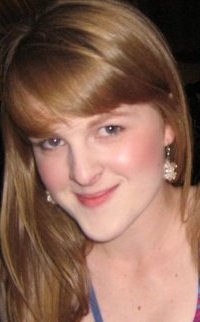 Joanne ParryPersonal ProfileMy enthusiasm and energetic personality combined with my positive attitude has always proved effective in my teaching experience. patience caring nature Having very good communication skills was essential when working in a busy hotel. I thrive within a team as well having the confidence to work independently. I am able to form good working relationships with colleagues. Dealing with complaints and addressing problems calmly and effectively demonstrates my capability to deal with challenging situations. By being given the responsibility to open the hotel in the morning alone I have shown myself to be extremely trustworthy and reliable. AdaptabilityI have demonstrated that I can adapt to different surroundings very easily and quickly by travelling throughout Vietnam independently for a month. I thoroughly enjoyed this experience and it has inspired a passion to explore and work in Asia for an extended period of time. While in Asia I proved myself to very resourceful, courageous and calm in pressured situations. Education and Qualifications2003- 2009	Aberaeron Comprehensive Schoollevel: History: C, Media Studies: C, English Literature: B, Key Skills GCSE: Maths: C, English (literature: B language: B), Science: BBHistory: C, Information Technology: A, Welsh (literature: C language: B), Art: B, Design and Technology: C. 2009- 2012	Swansea University		BA HistoryMy degree taught me how to produce relevant evidence to form an effective argument and then argue my point efficiently. Public speaking in front of peers has also enabled me to gain confidence in regards to speaking publicly. 2013		TEFL 140 hoursWork experience 2010 (June)     			Work experience at local primary school2010 (June)     		            After school club2012 (January) 		Work experience at a local comprehensive school2012 (September- November) Teaching experience- I taught two Spanish chefs English, one	                          	 a beginner and the other intermediate          				.   LanguagesEnglishWelsh: semi- fluentComputer literacyAlong with have a GCSE in I.T I have used many different programmes and packages throughout my school and university education.Work History2004- 2008	Cherub’s Cafe & Restaurant (waitress)2008- present	Harbourmaster Hotel (waitress, housekeeper)Hobbies and InterestsI enjoy being outdoors very much and so I often cycle and run. I also enjoy sketching and painting as well as dance. I participated in the annual dance show while at university which was a fantastic experience. ReferenceMenna HeulynHarbourmaster Hotel, AberaeronTelephone- 01545 570 755Email-        info@harbour-master.com